UNIT GRAPHIC ORGANIZER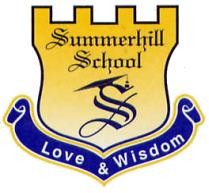 SUBJECT: English literature	UNIT: 2	COURSE SecondTEACHER: Sandra Cuervo, Mercy Moreno, Adriana Romero, Laura Ome, Alejandra Melo, Eliana Torres      DATE: April 13thTHROUGHLINES:GENERATIVE TOPICUNDERSTANDING GOALS:´The student will recognize what a nonfiction text is, with the help of different readings in order to contrast real information. The student will understand how to report a real information from some nonfiction stories talking about their main characteristics.UNDERSTANDING PERFORMANCESTIMEASSESSMENTASSESSMENT                     ACTIONSWAYSCRITERIAExploration StageTo identify the literature genre according with songs and flashcards.To classify information.To listen to storiesSYNTHESIS PROJECT:Week 1: to watch books sections. Week 2: to introduce characteristics of a nonfiction story.       2       weeksMatching descriptions.Listening songs        3. Asking and answering     questions.       4. Identifying the main vocabulary1. Participates in oral interaction.2.  Understands key elements.Guided StageTo identify key words in the stories.To identify the elements at nonfiction.To recognize the main characters.
SYNTHESIS PROJECT:Week 3: to order information of factual text.Week 4: to make a cinema brochure using cap carton.Week 5: to select pictures and main information from different topics watching during classes.Week 6: to create the cover4 weeks1.  Completing charts.2. Filling information.3. Completing activities and workshops from the guide1. Evidences comprehension of the texts.2. Uses resources.3. Learns strategies.Learning EvidenceSYNTHESIS PROJECTTeacher and students will create a cinema brochure in which they place information about some stories(movies) taking into account characters, genre, duration. In order to invite the people to enjoy true story movies.Week 7: to place all the information on the brochure. Week 8: Students will present and expose their Cinema brochure.2 weeks1. Following rubric criteria.2. Developing stage of project.3. Providing work of a good quality4. Applying vocabulary learnt.1. Student uses resources communication and learning strategies as part of the evaluation criteria listen above.